Trois religions, un ancêtre communQui est Abraham ?Abraham est un personnage important dans les traditions juive, chrétienne et musulmane. Toutes trois le considèrent comme leur ancêtre, comme celui qui a reçu la révélation du Dieu unique et universel. La version la plus ancienne et la plus détaillée de l’histoire d’Abraham a vraisemblablement plus de 2'500 ans. Elle est racontée dans la Genèse (premier livre de la Torah juive et de la Bible chrétienne). Tu en liras plusieurs extraits et tu découvriras aussi des épisodes de la vie d’Abraham tirés du Coran, le livre sacré des musulmans.Quand a-t-il vécu ?A ce jour, les historiens et les archéologues ne disposent d’aucune preuve pour affirmer qu’Abraham a existé. Si certains spécialistes pensent qu’il aurait vécu i y a environ 4'000 ans, la plupart d’entre eux considèrent qu’il s’agit d’abord d’un personnage dune portée symbolique, dont plusieurs récits rapportent les faits et gestes. Mais une chose est certaine : Dans la Bible comme dans le Coran, Abraham est le modèle par excellence du croyant, celui qui écoute la parole de son Dieu et qui lui fait confiance.Une histoire de familleLe récit biblique d’Abraham est d’abord une histoire de famille. Abraham a un premier fils, Ismaël, avec Agar, la servante égyptienne de son épouse Sara. Les musulmans se réclament de cette lignée.
Par la suite, Sara met au monde Isaac, deuxième fils d’Abraham. Juifs et Chrétiens se considèrent comme les descendants de cette lignée.Après la mort de Sara, Abraham prend pour femme Qétoura. Ensemble, ils ont 6 fils, que la Bible présente comme es ancêtres de plusieurs peuples.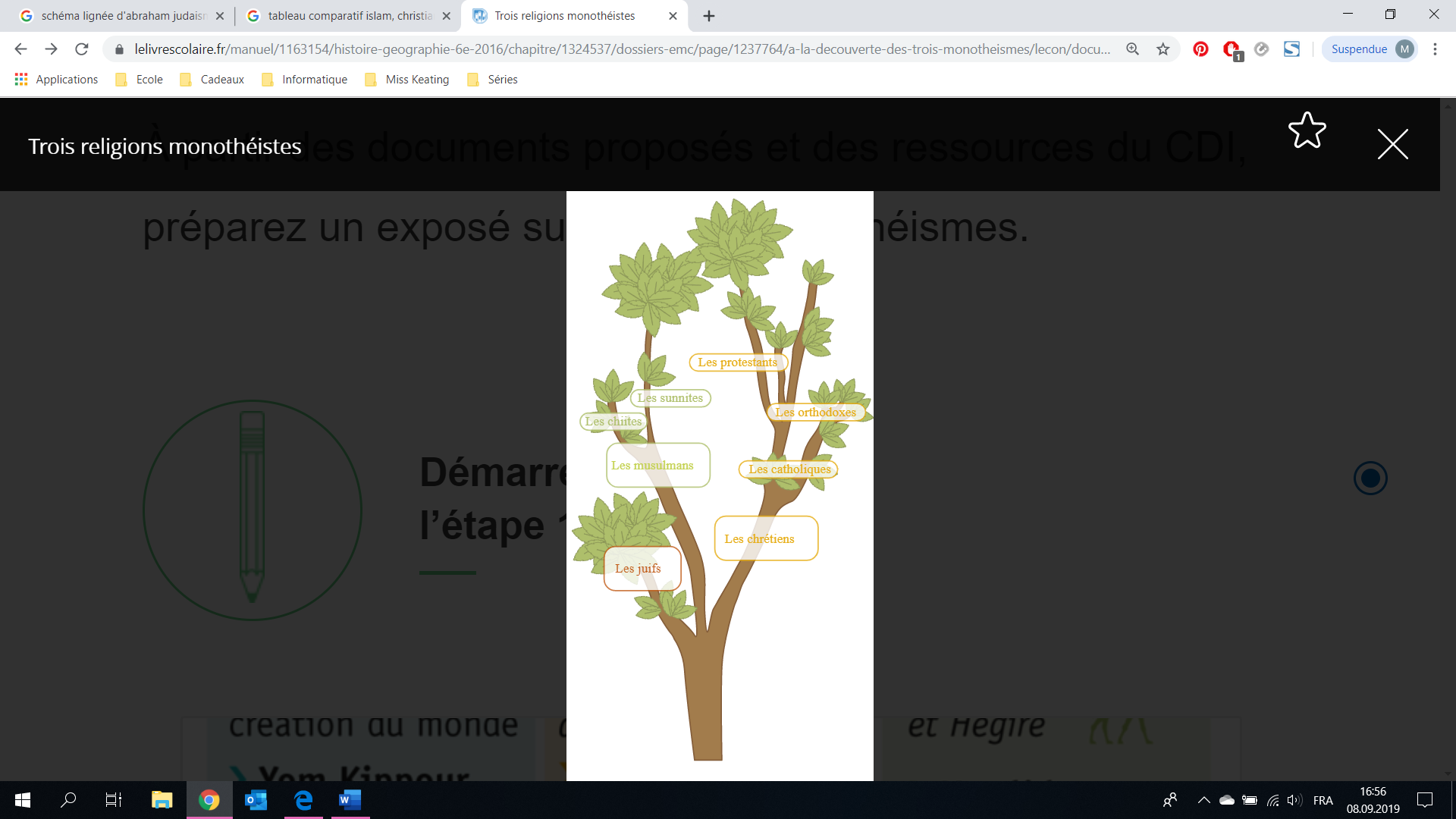 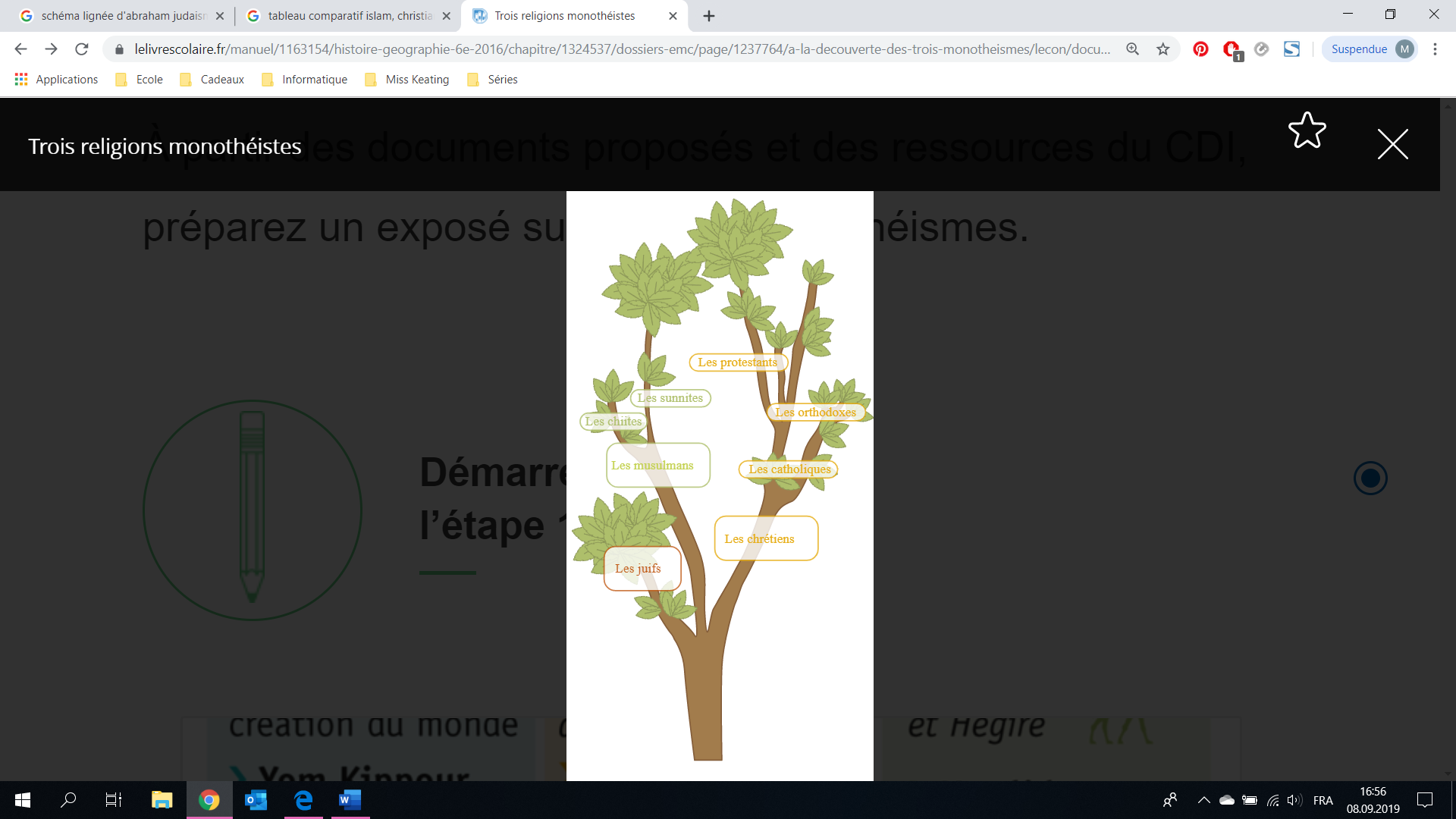 Les juifs se considèrent comme les descendants d’Abraham et de Sara, à travers la lignée de leur fils Isaac. Peur eux, Abraham est avant tout un exemple de justice et d’hospitalité.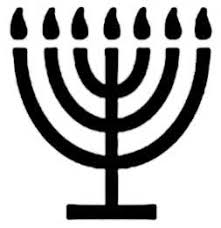 Les flammes sur la Menorah symbolisent la présence de Dieu lors des 7 jours de la création.Les chrétiens considèrent Jésus comme un descendant d’Isaac, le deuxième fils d’Abraham. Peur eux, Abraham est celui qui, le premier, a cru aux promesses de Dieu.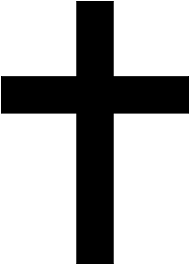 La croix représente le sacrifice de Jésus pour sauver les Hommes.Les musulmans considèrent Mohamed comme un descendant d’Ismaël, premier fils d’Abraham. Pour eux, Abraham est un croyant exemplaire et un prophète.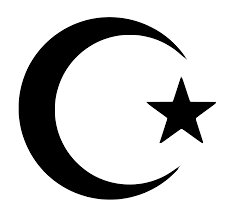 L’étoile à 5 branches représente les 5 piliers de l’Islam et le croissant la fin du mois du Ramadan.Tableau comparatif des 3 religions monothéistesJudaïsmeChristianismeIslamQuelques exemples de croyancesProphète :
personne qui a entendu le message de Dieu et le fait connaitreCroyance en un seul dieu (monothéisme)Croyance en un seul dieu (monothéisme)Croyance en un seul dieu (monothéisme)Quelques exemples de croyancesProphète :
personne qui a entendu le message de Dieu et le fait connaitreYahvéDieuAllahQuelques exemples de croyancesProphète :
personne qui a entendu le message de Dieu et le fait connaitreEn lien avec les hommes, grâce à…En lien avec les hommes, grâce à…En lien avec les hommes, grâce à…Quelques exemples de croyancesProphète :
personne qui a entendu le message de Dieu et le fait connaitre…des patriarches :
Noé, Abraham…des prophètes :
Moïse, Samuel, Elie, Isaïe…Jésus…l’Esprit Saint…les prophètes de l’Ancien Testament :
(Noé, Abraham, Moïse)…cinq prophètes :
Nouh (Noé), Ibrahim (Abraham), Moussa (Moïse), Isa (Jésus), Mohamed (Mahomet)Le livre fondateurLa Torah (Bible hébraïque)La Bible chrétienneLe CoranQuelques exemples de pratiquesDes interdits alimentaires : le porc par exempleUn jour de repos :
le shabbat (du vendredi soir au samedi soir)La prièreDes pratiques alimentaires : le jeûne du CarêmeUn jour de repos :
le dimancheLa prièreDes interdits alimentaires : le porc et l’alcool par exempleDes pratiques alimentaires : le jeûne du RamadanUn jour de repos :
le vendredi La prière (5x par jour, en direction de la Mecque)Quelques exemples de rites et sacrementsla circoncisionla bar-mitsvale mariagele baptêmela communion (on mange une hostie, symbole du sacrifice du Christ)la confirmationle mariagela circoncisionla profession de foi (engagement à reconnaître un seul dieu et son prophète Mahomet)le pèlerinage à la Mecquel’aumônele mariageMessageDieu, créateur du monde, guide et protège Israël (peuple élu). En échange, tout Juif doit lui être fidèle et obéir à la loi de Moïse ; ainsi il pourra être récompensé par Dieu.
Les Juifs attendent le Messie qui fera régner la paix et la justice parmi les nations et réunira le peuple juif sur les terres de ses ancêtres.Pour les Chrétiens, à la différence des Juifs, Jésus est le Messie : Il est le représentant de Dieu sur Terre et porte sa parole aux Hommes. En mourant, Jésus sauve et rachète leurs fautes. En ressuscitant, il leur promet une vie après la mort.Les Musulmans doivent respecter les 5 piliers de l’Islam : la profession de foi, la prière, le jeûne du Ramadan, l’aumône et le pèlerinage à la Mecque.Personne qui dirige le cultele rabbinle prêtre (catholiques)le pasteur (protestants)le pope (orthodoxes)l’imamLieu de cultela synagogue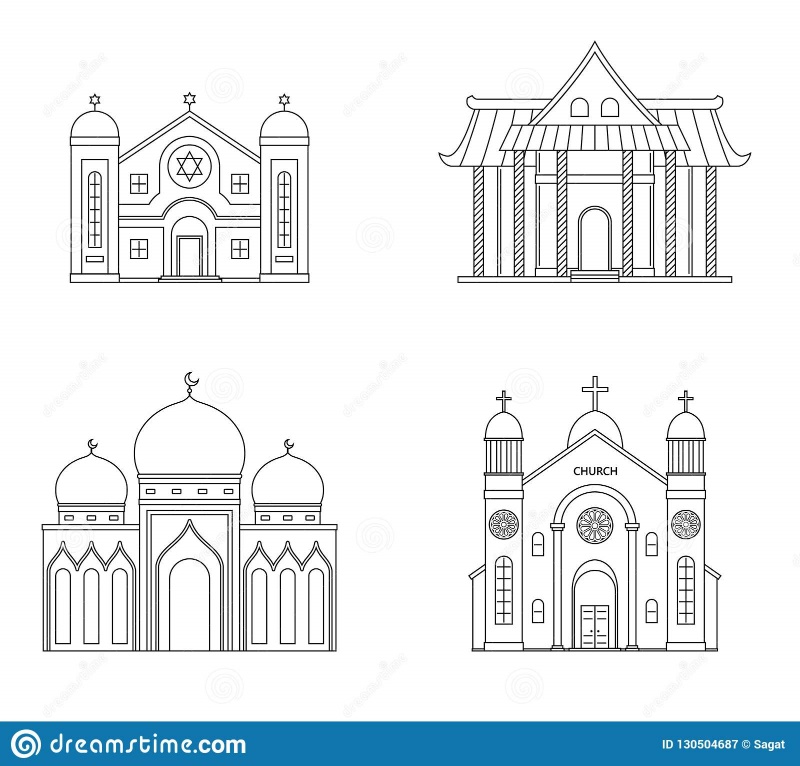 l’église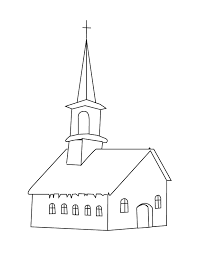 la mosquée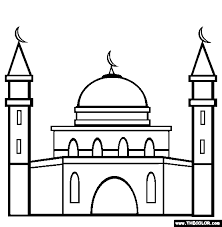 